FEASR – FONDO EUROPEO AGRICOLO PER LO SVILUPPO RURALE – L’EUROPA INVESTE NELLE ZONE RURALIPSR 2014-2020 DELLA REGIONE PIEMONTE – MISURA 19 – SOSTEGNO ALLO SVILUPPO LOCALE LEADERGAL TERRE ASTIGIANE NELLE COLLINE PATRIMONIO DELL’UMANITA’ SCARLPIANO DI SVILUPPO LOCALE: “IL TERRITORIO E LE SUE RISORSE PER AVVIARE NUOVI PERCORSI DI SVILUPPO NELLE COLLINE ASTIGIANE PATRIMONIO DELL’UMANITA’”AMBITO TEMATICO: “TURISMO SOSTENIBILE”BANDO PUBBLICO PER LA SELEZIONE DEI PROGETTIMISURA 6 -SOTTOMISURA 6.4OPERAZIONE 6.4.2 “INVESTIMENTI NELLA CREAZIONE E NELLO SVILUPPO DI ATTIVITÀ EXTRA-AGRICOLE (PICCOLE E MICROIMPRESE NON AGRICOLE)”Allegato 8.8 _ IMPEGNO A RICHIEDERE AUTORIZZAZIONI NECESSARIE ALLA REALIZZAZIONE DEGLI INTERVENTIDichiarazione di impegno a richiedere autorizzazione al Comune per la realizzazione dell’intervento (ai sensi dell'art. 47 del D.P.R. 445/2000 “Testo unico delle disposizioni legislative e regolamentari in materia di documentazione amministrativa”)Il/la sottoscritto/a□ in qualità di titolare/legale rappresentante dell’impresain relazione alla domanda di contributo a valere sul bando OPERAZIONE 6.4.2 “INVESTIMENTI NELLA CREAZIONE E NELLO SVILUPPO DI ATTIVITÀ EXTRA-AGRICOLE (PICCOLE E MICROIMPRESE NON AGRICOLE”,consapevole della responsabilità penale cui può andare incontro in caso di dichiarazioni mendaciDICHIARAdi impegnarsi a richiedere al Comune di competenza le necessarie autorizzazioni alla realizzazionedell’intervento.Data ____________________________Firma______________________________SI PRECISA, ai sensi dell’art. 38 del D.P.R. 28.12.2000, n. 445, che la sottoscrizione della dichiarazione non è soggetta ad autentica nel caso in cui essa sia resa alla presenza del funzionario addetto oppure accompagnate da fotocopia, anche non autenticata, di un documento di identità in corso di validità del sottoscrittore. La dichiarazione medesima può essere resa con le suddette modalità in esenzione da bollo.Nome e cognomeNome e cognomenata/o ilnel Comune dinel Comune diProvComune di residenzaCAPViaVian.ProvCodice fiscaleCodice fiscaleEMAIL /PECEMAIL /PECEMAIL /PECEMAIL /PECImpresaDenominazione/Ragione sociale dell’impresaDenominazione/Ragione sociale dell’impresaForma giuridicaImpresaSede legaleComuneCAPViaVian.provSede legaleDati impresaCODICE ATECOPartita IVAPartita IVAPartita IVAPartita IVAPartita IVADati impresaDati impresaTELEMAIL /PECEMAIL /PECEMAIL /PECEMAIL /PECEMAIL /PECDati impresa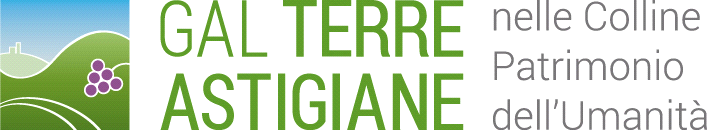 